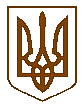 БУЧАНСЬКА     МІСЬКА      РАДАКИЇВСЬКОЇ ОБЛАСТІВ И К О Н А В Ч И  Й         К О М І Т Е ТР  І  Ш  Е  Н  Н  Я« 16 » _лютого  2016 р.                                                                                        № 45Про передачу солі технічної	Враховуючи виробничу необхідність для утримання в належному стані доріг та вулиць міста, з метою попередження надзвичайних ситуацій, які можуть скластися через погіршення погодних умов, керуючись законом України “Про місцеве самоврядування в Україні”, виконавчий комітет Бучанської міської радиВИРІШИВ:Передати КП “Бучанське управління житлово-комунального господарства” безкоштовно сіль технічну для посипання доріг:сіль технічна у кількості 40 000 кг, по ціні 1 грн. 34 коп., на суму 53600,00 грн.сіль технічна у кількості 30 000 кг, по ціні 1 грн. 28 коп., на суму 38400,12 грн.Фінансовому управлінню оформити передачу солі згідно акту прийому-передачі.Контроль за виконанням даного рішення покласти на заступника міського голови, О.П.Смолькіна.Міський голова      			                                      	                 А.П. Федорук	Керуючий справами                                                                                      Г.В. Сурай		                       Погоджено:Завідувачюридичним відділом                                                              	  	      Т.О. ШаправськийПодання:Начальник  фінансового управління                                                              Т.А. Сімон